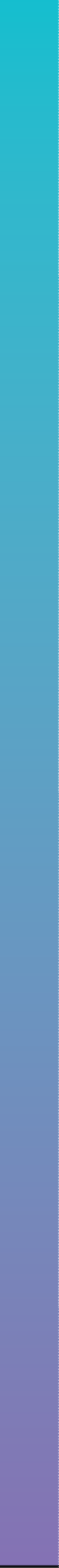 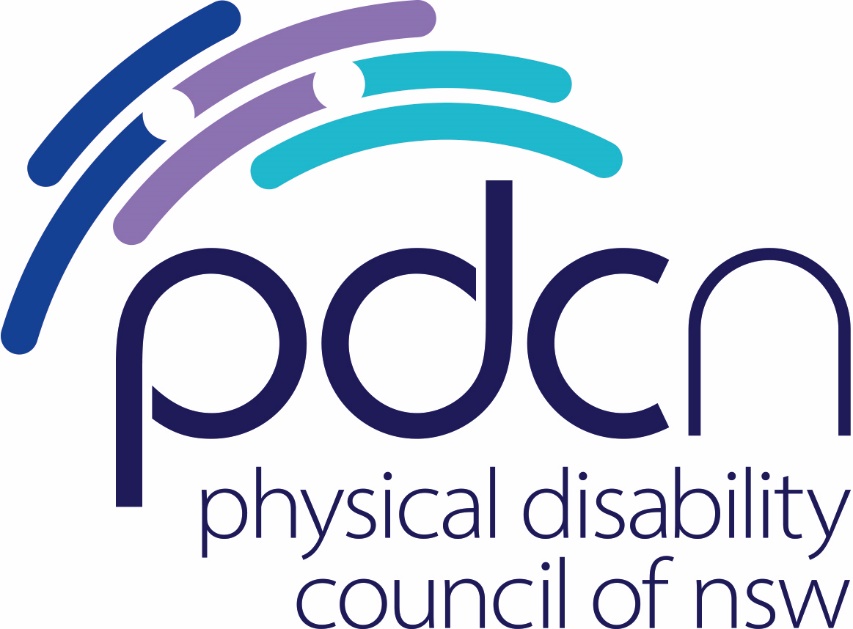 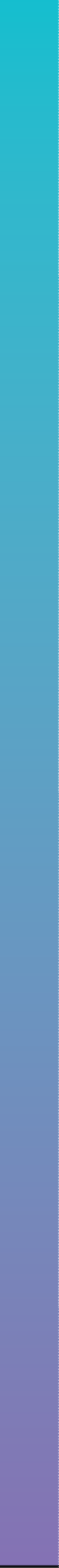 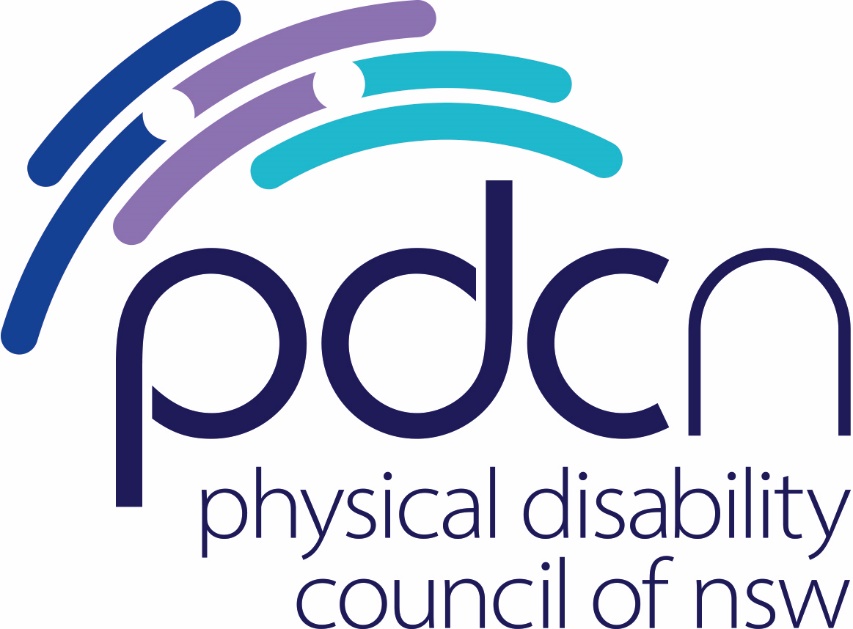 Physical Disability Council of NSW3/184 Glebe Point Road, Glebe NSW 203702 9552 1606www.pdcnsw.org.auhayley.stone@pdcnsw.org.aualice.batchelor@pdcnsw.org.auWho is the Physical Disability Council of NSW? The Physical Disability Council of NSW (PDCN) is the peak body representing people with physical disabilities across New South Wales. This includes people with a range of physical disability issues, from young children and their representatives to aged people, who are from a wide range of socio-economic circumstances and live in metropolitan, rural and regional areas of NSW. Our core function is to influence and advocate for the achievement of systemic change to ensure the rights of all people with a physical disability are improved and upheld.The objectives of PDCN are: To educate, inform and assist people with physical disabilities in NSW about the range of services, structure, and programs available that enable their full participation, equality of opportunity and equality of citizenship.To develop the capacity of people with physical disability in NSW to identify their own goals, and the confidence to develop a pathway to achieving their goals (i.e., self-advocate).To educate and inform stakeholders (i.e.: about the needs of people with a physical disability) so that they can achieve and maintain full participation, equality of opportunity and equality of citizenship.Summary of Recommendations1.Reporting PDCN supports regulatory option 2. We also recommend that an independent administering body should be established to develop and administer the reporting framework, collate data, monitor the DSAPT’s effectiveness and support the transport sector to meet their regulatory commitments.2.Equivalent accessPDCN supports the regulatory option3. RidesharePDCN supports the regulatory option4. Dedicated school buses PDCN supports the regulatory option5. Better Communication of Accessibility FeaturesPDCN supports the regulatory option6. Timely Provision of InformationPDCN supports the regulatory option.7. Real Time Communication PDCN supports the regulatory option.8. Passenger Location During Journey PDCN supports the regulatory option, sub-option 29. Hearing Augmentation on Conveyances PDCN supports the regulatory option10. Hearing Augmentation: Infrastructure and PremisesPDCN supports the regulatory option11. Print Size and Format PDCN supports the regulatory option12. International Symbol for Access and DeafnessPDCN supports the regulatory option: sub-option 113. Letter Heights and Luminance Contrast of Signs PDCN supports the regulatory option: Option 114. Location of SignsPDCN supports regulatory option: sub-option 115. Braille Embossed (Printed) SpecificationsPDCN supports the regulatory option 16. Braille and Tactile Lettering for SignagePDCN supports the regulatory option 17. Lifts: Braille and Tactile Information at Lift LandingsPDCN supports the regulatory option 18. Lifts: Audible WayfindingPDCN supports either regulatory option 1 or 219. Lifts: Emergency Communication Systems in Lift CarsPDCN supports the regulatory option20. Lifts: Reference for Lift Car Communication and Information Systems PDCN supports the regulatory option21. Information and Communication Technologies (ICT) Procurement PDCN supports the regulatory option22. Mobile Web SystemsPDCN supports regulatory option 123. Accessible Fare System Elements PDCN supports regulatory option 324. Doors on access paths PDCN supports regulatory option 2, or alternatively regulation requiring at least one access path to have automatic, or power assisted doors.25. Continuous access on access paths PDCN supports the regulatory option.26. Flange gaps within access pathsPDCN supports either regulatory option 1 or 2. 27. Resting points PDCN supports the regulatory option.28. Requirement for handrails in overbridges and subwaysPDCN supports the regulatory option, with new handrails prescribed at 30-40mm diameter29. Location of fare system elementsPDCN supports the regulatory option 30. Allocated spaces and priority seating in waiting areasPDCN supports the regulatory option31. Accessible toilets with equal proportion of left and right hand configurationsPDCN supports the regulatory option32. Emergency call buttons in accessible toiletsPDCN supports the regulatory option33. Ambulant toiletsPDCN supports the regulatory option34. Lift specifications and enhancementsPDCN supports the regulatory option35. Specifications for escalators and inclined travellatorsPDCN supports the regulatory option, with a preference for 1200mm width36. Poles, objects, and luminous contrastPDCN supports the recommendations of the blindness/vision impaired community in this instance37. LightingPDCN supports the recommendations of relevant specialist representative bodies in this instance38. Signals and process for requesting boarding devicesPDCN supports the regulatory option, sub option 239. Notification by passenger of need for boarding devicePDCN supports the regulatory option, sub-option 240. Portable boarding ramp edge barriersPDCN supports the regulatory option but does not have the expertise to recommend a particular ramp edge height41. Boarding ramp and removable gangway definitionsPDCN supports the regulatory option.42. Removable gangway design—ferriesPDCN supports the regulatory option43. Nominated assistance boarding pointsPDCN supports option 1, sub-option 5 with an addition requirement to provide a call button at the designated assisted boarding area44. Identification of lead stopsPDCN supports the regulatory option.45. Pontoon boarding points on infrastructurePDCN supports the regulatory option.46. Bus, tram, and light rail boarding points on infrastructurePDCN supports the regulatory option, option 2.47. Hail-and-ride boarding points on infrastructurePDCN supports the regulatory option48. Accessible taxi ranksPDCN supports the regulatory option. We do not support the proposed ratios and instead ask for a ratio of 1:5 accessible to standard taxi ranks. If there is only one taxi rank available, it should be accessible.  49. Accessible passenger loading zones on-streetPDCN supports the regulatory option50. Accessible parking spaces in infrastructure off-street carparksPDCN supports the regulatory option51. Grabrails on access pathsPDCN supports the regulatory option 52.Grabrails in allocated spacesPDCN supports the regulatory option53.Mobility aid movement in allocated spaces—passive restraintsPDCN supports the regulatory option54. Mobility aid movement in allocated spaces—active restraintsPDCN supports the regulatory option55. Appropriate seats on booked servicesPDCN supports the regulatory option56. Conveyance dwell times at stopsPDCN supports the regulatory option 57. Stairs on trainsPDCN supports the regulatory option 58. Stairs on ferriesPDCN supports the regulatory option59. Stairs on busesPDCN supports the regulatory option 60. Doorway contrast and heightPDCN supports the regulatory option61. Implementation approachPDCN supports the regulatory approach, option 2.Introduction